江苏有线盐城分公司区县分机房数据业务收发器平台升级项目询价公告江苏省广电有线信息网络股份有限公司盐城分公司（以下简称“江苏有线盐城分公司”）因工作需求，现以询价方式选定区县分机房数据业务收发器平台升级项目采购供应商，欢迎具有相应资质和有完成该项目能力的单位参与询价。一、采购项目概况1、项目编号： YC-CGXQD-2021085；2、项目名称：江苏有线盐城分公司区县分机房数据业务收发器平台升级项目；3、采购内容：区县分机房数据业务收发器平台升级项目相关设备供应及后续售后服务（详见采购清单）；4、报价范围：报价中应含采购清单中的所有货物、服务的货款、增值税金、运费力资、安装（含安装用工具、调试）、售后服务等所有费用；5、本项目为最高限为35万元。二、供应商资格条件1、供应商必须是具备独立法人资格的生产厂家或经原厂商授权的销售代理商（注册资金需达到100万元及以上），经营范围必须包含与本次采购项目有关的内容；2、具有良好的商业信誉和健全的财务会计制度；3、具有履行合同所必需的设备和专业技术能力、技术服务人员；4、近三年在经营活动中无不良行为记录；5、具备相关设备销售、安装及售后服务资格。本项目中涉及的设备及服务需支持本地政企业务现有NView NNM V5网管平台，并在盐城本地有制造商原厂售后工程师（请提供制造商原厂驻盐城售后工程师联系人及电话等信息，并提供身份证及工牌的复印件等证明文件，如提供虚假信息，一律不予中标或予以废标）。或免费提供网管平台（后期免费升级更新，直至平台停止使用），免费提供网管服务器（配置要求：机架式、内存≥64G、≥2块1T硬盘SATA、处理器至强Xeon E7及以上、≥16核）、网管系统软件（需原厂免费授权≥5000个网元，长期有效）、告警大屏、以及对接机房报警系统等所需的一切辅材。6、本招标项目不接受联合体投标。三、采购清单备注：1、具体技术要求详见附件2；2、如供应商提供其他品牌、型号产品，则需提供性能不低于参考品牌及型号产品的证明文件，并负责提供网管系统所需软硬件（需计算在总报价内）。四、供货要求1、所有产品免费质保期3年，原厂商在盐城本地应设有售后服务中心或授权维修中心。2、自采购公示中标结果三日内同采购人签订供货合同。3、合同签订、接采购人通知后十日内必须完成供货并安装交付采购人使用（特殊情况双方另行约定，以书面协议为准）。4、投标产品应是全新、未使用过的、原包装未拆封的商品，其质量及各项技术标准完全满足采购人规定的质量、规格参数和性能的要求，并符合国家标及原厂商出厂检验标准，符合安全使用和说明书载明的基本使用要求（国家没有相应标准、规范的，可使用行业标准、规定）；产品经国家质量检测合格，须有生产厂家规定的售后服务。五、评标办法经评审的最低价中标法。六、付款方式开具的发票为专用发票，税率为13％本项目无预付款、并使用非现金结算方式，货物交付、验收合格后一个月内付至合同价的70%（其中合同价的35%采用承兑汇票方式付款），余款在验收合格、设备运行无问题一年后付清。七、争议的解决办法在履行合同中发生纠纷，双方应协商解决。协商不成时，提交项目所在地仲裁委员会仲裁或向当地人民法院起诉。仲裁或诉讼期间，除提交仲裁、诉讼的争议部分外，合同其余部分继续履行。八、询价报价材料内容（1）报价清单（样式见附件）；（2）营业执照及以上要求的资质原件和盖章复印件；（3）投标授权函、投标承诺函、质保承诺函（格式自制）；（4）其他材料。九、报价单的递交有意参与单位请如实填写报价单，并于2021年12月27日下午15:00（北京时间）前，按要求将报价单原件密封送至盐城市盐都区东进西路36号江苏有线大楼三楼（外地供应商可密封快递，收件人：许海曙，联系电话：0515- 66699321，邮编224500）。未在规定时间前送达的供应商，其报价文件将被拒绝。如对技术参数、服务等条款有咨询需求，可以书面形式与以下人员联系：胡骏，联系电话：13770065332。江苏省广电有线信息网络股份有限公司盐城分公司2021年12月20日附件1：响 应 文 件项目编号：YC-CGXQD-2021085项目名称：江苏有线盐城分公司区县分机房数据业务收发器平台升级项目供应商：    日   期： 2021 年  月   日报 价 函江苏省广电有线信息网络股份有限公司盐城分公司：我方已仔细研究了贵公司“YC-CGXQD-2021085江苏有线盐城分公司区县分机房数据业务收发器平台升级项目”询价公告，我方愿意以：人民币大写           （￥：   ）的报价，在工期   个日历日内，完成贵公司所采购的区县分机房数据业务收发器平台升级项目相关设备并提供后续售后服务，详细配置及单价见下表：报价人：（盖单位公章）                   法定代表人及其委托代理人：（签字）       地址：                                  电话：                                  年    月    日    投标授权函本授权委托书声明：我            （姓名）系                 （投标人名称）的法定代表人，现授权委托              （单位名称）的                （姓名）为我单位的代理人，以本单位的名义参加               （招标人名称）的         服务项目的投标活动。代理人在开标、评标、合同谈判过程中所签署的一切文件和处理与之有关的一切事务，我均予以承认。代理人无转委托权。特此委托。代理人姓名：              性别：          身份证号码：电话：                    传真：          手机：        投标人（盖章）：         法定代表人（签字或盖章）：法定代表人及委托代理人身份证复印件粘贴处：投标承诺函江苏省广电有线信息网络股份有限公司盐城分公司：1、根据已收到的       询价文件，我单位经研究贵方的询价文件后，决定无保留地接受谈判文件所有条款，愿以：人民币大写                 （￥：   ），在工期   个日历日内，承担本招标范围内的全部内容，并将按询价文件的规定履行合同责任和义务。2、一旦我方中标，我方保证在按招标文件约定时间内完成全部工作内容。3、我方保证设备质量达到询价文件约定的要求 。4、本次投标，我方将派出           （项目负责人姓名）作为本项目的项目负责人。5、我方保证：严格遵守《盐城市市场廉政准入规定（试 行）》的各项规定。我方响应文件提供的所有资料真实、有效，如有不实，我方将放弃中标的权利，并承担由此产生的责任。6、我方同意所提交的响应文件中规定的投标有效期内有效，在此期间如果中标，我方将受此约束。严格遵守国家法律、法规及江苏省、盐城市现行招投标管理的规定，如有违反，贵方有权取消我方的投标资格，同时我方愿意接受相关部门的处理。7、你方的中标通知书和本响应文件将成为约束双方的合同文件的组成部分。投标人：                                     （盖章）单位地址：                                           法定代表人或其委托代理人：         （签字或盖章）日期               年           月            日质保期承诺书致：江苏省广电有线信息网络股份有限公司盐城分公司：我单位郑重承诺：如我单位中标，满足询价文件要求：合同货物的质保期为现场验收合格起算，设备质保期 3 年；我方保证提供的合同货物是全新的，未使用的；我方保证合同货物在正确安装，正确操作情况下，运行安全、可靠；中标价含现场安装调试及本地现场售后服务；我方保证在接到贵单位售后电话后，30分钟内响应，2小时内到达现场，4小时内解决问题；我方保证合同货物的质量及各项技术标准完全满足采购人规定的质量、规格参数和性能要求，并符合国家标准及原厂商检验标准，符合安全使用和说明书载明的基本使用要求；兼容江苏省广电有线信息网络股份有限公司盐城分公司现有的设备网管平台或者免费提供网管平台及相关设备和服务；    附加优惠政策：                                     投标人（盖章）：法定代表人或授权代表（签字或盖章）：                                日期：2021年  月   日附件2：技术要求总体要求（1）询价单中设备必须与现有政企传输设备机框、政企专线网管平台兼容。平台信息如下：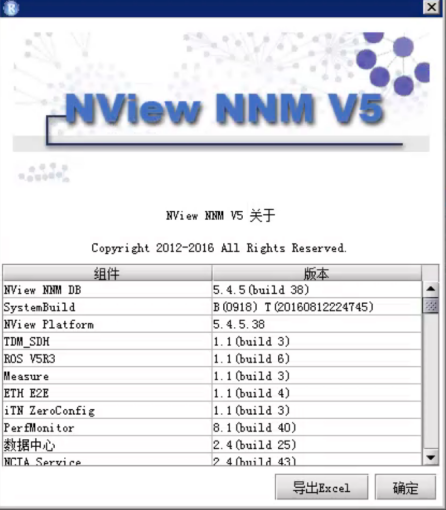 （2）为保障政企业务的高效开通及现有网络的运行，询价单中涉及的产品需在盐城本地有制造商原厂售后工程师，请提供制造商原厂驻盐城售后工程师联系人及电话等信息，并提供身份证及工牌的复印件等证明文件。序号设备名称单位数量参数1机框数量台13十六槽机箱，可插入16块收发器板卡，可与现有收发器、协转、光端机兼容使用。双电源（交流)，电源要求：220VAC输入，50Hz（国内）；或110-240VAC输入，50/60Hz（CE、UL）；80W。兼容现有数据业务NView NNM V5网管平台。2网管插片片13主网管模块，插入十六槽机箱内，用于管理其他槽位板卡，连接网管。可与现有MSAP、收发器、协转、光端机兼容使用，兼容现有数据业务NView NNM V5网管平台。3收发1310插片片161单纤、可远端管理，局端、用户端可配置模块，可与现有MSAP、收发器兼容使用，带宽可控,10/100Mbps自适应，单模单芯，双波长，发送波长1310nm，0-25Km，RJ45/SC。 兼容现有数据业务NView NNM V5网管平台。4收发1550插片片33单纤、可远端管理，局端、用户端可配置模块，可与现有MSAP、收发器兼容使用，带宽可控,10/100Mbps自适应，单模单芯，双波长，发送波长1550nm，0-25Km，RJ45/SC。兼容现有数据业务NView NNM V5网管平台。 5收发1310台式台33单纤、可远端管理，局端、用户端可配置模块，可与现有MSAP、收发器兼容使用，带宽可控,10/100Mbps自适应，单模单芯，双波长，发送波长1310nm，0-25Km，RJ45/SC。兼容现有数据业务NView NNM V5网管平台。6收发1550台式台161单纤、可远端管理,局端、用户端可配置模块，可与现有MSAP、收发器兼容使用，带宽可控，10/100Mbps自适应，单模单芯，双波长，发送波长1550nm，0-25KM，RJ45/SC，兼容现有数据业务NView NNM V5网管平台。7电源盒台50 单槽交流防雷机箱，交流电源供电，机箱具备防雷功能，防雷指标为差模、共模6KV。可以插入一块单槽位业务板卡，可插入本次招标所有插片。8千兆单纤收发器SS13台10模块式，局端网管，可与现有MSAP、收发器兼容使用，千兆SFP光接口，单模0-25Km，单纤,发射波长1310nm，支持光口ALS、自协商和故障转移，电口10/100/1000M自适应，带宽可控。兼容现有数据业务NView NNM V5网管平台。9千兆单纤收发器SS15台10 模块式，局端网管，可与现有MSAP、收发器兼容使用，千兆SFP光接口，单模0-25Km，单纤,发射波长1550nm，支持光口ALS、自协商和故障转移，电口10/100/1000M自适应，带宽可控。兼容现有数据业务NView NNM V5网管平台。序号类别品牌及型号数量单价合计质保期备注/说明12……合计